Publicado en Barcelona el 29/12/2017 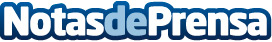 KIDE mejora sus soluciones de frío Kidepack con control y conectividad remota de Schneider ElectricLa incorporación de sistemas de control y de conectividad remota permite a Kide mejorar sus soluciones de frío y aumentar la eficiencia en sus equipos. Este sistema está preparado para los distintos tipos de refrigerantes usados hoy en día en el mercado de las cámaras frigoríficas, y con gran capacidad de adaptación a los futuros avances en la tecnología de la refrigeración.Datos de contacto:Prensa Schneider Electric935228600Nota de prensa publicada en: https://www.notasdeprensa.es/kide-mejora-sus-soluciones-de-frio-kidepack Categorias: Logística Otras Industrias http://www.notasdeprensa.es